ЗАБАЙКАЛЬСКИЙ КРАЙЗАКОНО НАЛОГЕ НА ИМУЩЕСТВО ОРГАНИЗАЦИЙПринятЗаконодательным СобраниемЗабайкальского края17 ноября 2008 годаНастоящий Закон края в соответствии с Налоговым кодексом Российской Федерации вводит в действие на территории Забайкальского края налог на имущество организаций (далее - налог), устанавливает ставку налога на имущество организаций, особенности определения налоговой базы в отношении отдельных объектов недвижимого имущества, порядок и сроки уплаты налога, основания и порядок применения налоговых льгот налогоплательщиками, налоговые льготы.(в ред. Законов Забайкальского края от 18.11.2014 N 1080-ЗЗК, от 01.03.2022 N 2031-ЗЗК)Статья 1(в ред. Закона Забайкальского края от 23.11.2022 N 2119-ЗЗК)1. Налоговая ставка для налогоплательщиков устанавливается в размере 2,2 процента, если иное не установлено настоящей статьей.2. Налоговая ставка в отношении объектов недвижимого имущества, налоговая база которых в соответствии со статьей 378.2 Налогового кодекса Российской Федерации определяется как их кадастровая стоимость, устанавливается в 2015 году в размере 1 процента, в 2016 году - в размере 1,5 процента, в 2017 - 2022 годах - в размере 2 процентов, в 2023 году и последующие годы - в размере 1,5 процента, если иное не установлено настоящей частью.Налоговая ставка в отношении объектов недвижимого имущества, указанных в пункте 3 части 1 статьи 1.1 настоящего Закона края, налоговая база которых в соответствии со статьей 378.2 Налогового кодекса Российской Федерации определяется как их кадастровая стоимость, устанавливается в 2023 году в размере 0,5 процента, в 2024 году - в размере 1 процента, в 2025 году и последующие годы - в размере 1,5 процента.Статья 1.1(введена Законом Забайкальского края от 18.11.2014 N 1080-ЗЗК)1. Налоговая база определяется как кадастровая стоимость имущества в отношении следующих видов недвижимого имущества, признаваемого объектом налогообложения:(в ред. Закона Забайкальского края от 01.03.2022 N 2031-ЗЗК)1) административно-деловые центры и торговые центры (комплексы) и помещения в них;2) нежилые помещения, назначение, разрешенное использование или наименование которых в соответствии со сведениями, содержащимися в Едином государственном реестре недвижимости, или документами технического учета (инвентаризации) объектов недвижимости предусматривает размещение офисов, торговых объектов, объектов общественного питания и бытового обслуживания либо которые фактически используются для размещения офисов, торговых объектов, объектов общественного питания и бытового обслуживания;(п. 2 в ред. Закона Забайкальского края от 01.03.2022 N 2031-ЗЗК)3) жилые помещения, гаражи, машино-места, объекты незавершенного строительства.(п. 3 в ред. Закона Забайкальского края от 23.11.2022 N 2119-ЗЗК)2. Утратила силу. - Закон Забайкальского края от 23.11.2022 N 2119-ЗЗК.Статьи 2 - 3. Утратили силу. - Закон Забайкальского края от 01.03.2022 N 2031-ЗЗК.Статья 4(в ред. Закона Забайкальского края от 23.11.2022 N 2119-ЗЗК)Освобождаются от уплаты налога на имущество организаций:1) инвесторы, реализующие инвестиционные проекты краевого значения, в отношении имущества, созданного и (или) приобретенного в ходе реализации указанного инвестиционного проекта и предназначенного для его реализации, - в размере 25 процентов исчисленного к уплате налога;2) субъекты краевой государственной поддержки иностранных инвестиций в экономику Забайкальского края, реализующие приоритетные инвестиционные проекты Забайкальского края, в отношении имущества, созданного и (или) приобретенного в ходе реализации указанного инвестиционного проекта и предназначенного для его реализации, - в размере 25 процентов исчисленного к уплате налога;3) участники региональных инвестиционных проектов Забайкальского края, за исключением участников региональных инвестиционных проектов Забайкальского края, указанных в пунктах 4 - 6 настоящей статьи, в отношении имущества, созданного и (или) приобретенного в ходе реализации указанного инвестиционного проекта в результате осуществления капитальных вложений в соответствии со статьей 25.8 Налогового кодекса Российской Федерации и предназначенного для его реализации, принятого на учет в качестве объекта основных средств после дня включения организации в реестр участников региональных инвестиционных проектов Забайкальского края, - в размере 25 процентов исчисленного к уплате налога в течение десяти налоговых периодов начиная с налогового периода, в котором такой участник был включен в реестр участников региональных инвестиционных проектов Забайкальского края;4) участники региональных инвестиционных проектов Забайкальского края, реализующие региональные инвестиционные проекты Забайкальского края с объемом капитальных вложений в соответствии с инвестиционной декларацией не менее 30 млрд. рублей (при условии осуществления капитальных вложений в течение пяти лет до окончания налогового периода, в котором в соответствии с данными налогового учета была получена первая прибыль от реализации товаров, произведенных в результате реализации регионального инвестиционного проекта Забайкальского края), в отношении имущества, созданного и (или) приобретенного в ходе реализации указанного инвестиционного проекта в результате осуществления капитальных вложений в соответствии со статьей 25.8 Налогового кодекса Российской Федерации и предназначенного для его реализации, принятого на учет в качестве объекта основных средств после дня включения организации в реестр участников региональных инвестиционных проектов Забайкальского края, - в размере 50 процентов исчисленного к уплате налога в течение десяти налоговых периодов начиная с налогового периода, в котором такой участник был включен в реестр участников региональных инвестиционных проектов Забайкальского края;5) участники региональных инвестиционных проектов Забайкальского края, включенные в реестр участников региональных инвестиционных проектов Забайкальского края после 1 января 2023 года, основным видом экономической деятельности которых на момент включения организации в реестр участников региональных инвестиционных проектов Забайкальского края является добыча полезных ископаемых, или лесозаготовки, или распиловка и строгание древесины, в отношении имущества, созданного и (или) приобретенного в ходе реализации указанного инвестиционного проекта в результате осуществления капитальных вложений в соответствии со статьей 25.8 Налогового кодекса Российской Федерации и предназначенного для его реализации, принятого на учет в качестве объекта основных средств после дня включения организации в реестр участников региональных инвестиционных проектов Забайкальского края, - в размере 50 процентов исчисленного к уплате налога в течение пяти налоговых периодов начиная с налогового периода, в котором указанное имущество принято на учет в качестве объекта основных средств, и в размере 32 процентов исчисленного к уплате налога в течение следующих пяти налоговых периодов;6) участники региональных инвестиционных проектов Забайкальского края, включенные в реестр участников региональных инвестиционных проектов Забайкальского края после 1 января 2023 года, за исключением участников региональных инвестиционных проектов Забайкальского края, указанных в пунктах 4 и 5 настоящей статьи, в отношении имущества, созданного и (или) приобретенного в ходе реализации указанного инвестиционного проекта в результате осуществления капитальных вложений в соответствии со статьей 25.8 Налогового кодекса Российской Федерации и предназначенного для его реализации, принятого на учет в качестве объекта основных средств после дня включения организации в реестр участников региональных инвестиционных проектов Забайкальского края, - в размере 87 процентов исчисленного к уплате налога в течение пяти налоговых периодов начиная с налогового периода, в котором указанное имущество принято на учет в качестве объекта основных средств, и в размере 50 процентов исчисленного к уплате налога в течение следующих пяти налоговых периодов;7) организации, получившие статус резидента территории опережающего развития в соответствии с Федеральным законом от 29 декабря 2014 года N 473-ФЗ "О территориях опережающего развития в Российской Федерации" (далее - организации - резиденты территории опережающего развития), создаваемой на территории монопрофильного муниципального образования Забайкальского края (моногорода), в отношении объектов недвижимого имущества, вновь построенных и введенных в эксплуатацию в целях реализации на территории опережающего развития инвестиционных проектов и расположенных на данной территории опережающего развития, - в размере 100 процентов исчисленного к уплате налога в течение десяти налоговых периодов начиная с налогового периода, в котором организация включена в реестр резидентов территории опережающего развития. В случае прекращения статуса резидента территории опережающего развития до окончания периода, указанного в настоящем пункте, организация считается утратившей право на освобождение от уплаты налога на имущество организаций с первого числа месяца, в котором организация исключена из реестра резидентов территории опережающего развития;(в ред. Закона Забайкальского края от 28.12.2022 N 2141-ЗЗК)8) организации - резиденты территории опережающего развития, за исключением организаций - резидентов территории опережающего развития, указанных в пунктах 7, 9 и 10 настоящей статьи, в отношении имущества, созданного и (или) приобретенного (не входящего до приобретения в состав налоговой базы иных налогоплательщиков) для осуществления деятельности, предусмотренной соглашением об осуществлении деятельности на территории опережающего развития, используемого для осуществления указанной деятельности, расположенного на территории опережающего развития, впервые принятого на бухгалтерский учет в качестве объекта основных средств после даты включения налогоплательщика в реестр резидентов территории опережающего развития, - в размере 100 процентов исчисленного к уплате налога в течение пяти налоговых периодов начиная с налогового периода, в котором указанное имущество принято на бухгалтерский учет в качестве объекта основных средств, и в размере 50 процентов исчисленного к уплате налога в течение следующих пяти налоговых периодов;(в ред. Закона Забайкальского края от 28.12.2022 N 2141-ЗЗК)9) организации - резиденты территории опережающего развития, основным видом экономической деятельности которых является добыча полезных ископаемых, или лесозаготовки, или распиловка и строгание древесины, за исключением организаций - резидентов территории опережающего развития, указанных в пунктах 7, 8 и 10 настоящей статьи, в отношении имущества, созданного и (или) приобретенного (не входящего до приобретения в состав налоговой базы иных налогоплательщиков) для осуществления деятельности, предусмотренной соглашением об осуществлении деятельности на территории опережающего развития, используемого для осуществления указанной деятельности, расположенного на территории опережающего развития, впервые принятого на бухгалтерский учет в качестве объекта основных средств после даты включения налогоплательщика в реестр резидентов территории опережающего развития, - в размере 87 процентов исчисленного к уплате налога в течение пяти налоговых периодов начиная с налогового периода, в котором указанное имущество принято на бухгалтерский учет в качестве объекта основных средств, и в размере 41 процента исчисленного к уплате налога в течение следующих пяти налоговых периодов;(в ред. Закона Забайкальского края от 28.12.2022 N 2141-ЗЗК)10) организации - резиденты территории опережающего развития, заключившие соглашение об осуществлении деятельности на территории опережающего развития после 1 января 2023 года, основным видом экономической деятельности которых является добыча полезных ископаемых, или лесозаготовки, или распиловка и строгание древесины, за исключением организаций - резидентов территории опережающего развития, указанных в пунктах 7 - 9 настоящей статьи, в отношении имущества, созданного и (или) приобретенного (не входящего до приобретения в состав налоговой базы иных налогоплательщиков) для осуществления деятельности, предусмотренной указанным соглашением, впервые принятого на бухгалтерский учет в качестве объекта основных средств после даты включения налогоплательщика в реестр резидентов территории опережающего развития, - в размере 77 процентов исчисленного к уплате налога в течение пяти налоговых периодов начиная с налогового периода, в котором указанное имущество принято на бухгалтерский учет в качестве объекта основных средств, и в размере 32 процентов исчисленного к уплате налога в течение следующих пяти налоговых периодов.(в ред. Закона Забайкальского края от 28.12.2022 N 2141-ЗЗК)Статья 4.1. Утратила силу. - Закон Забайкальского края от 20.10.2016 N 1389-ЗЗК.Статья 4.2. Утратила силу. - Закон Забайкальского края от 23.11.2022 N 2119-ЗЗК.Статья 4.3(введена Законом Забайкальского края от 19.10.2020 N 1851-ЗЗК)1. Для организаций, имеющих имущество, указанное в пунктах 1 и 2 части 1 статьи 1(1) настоящего Закона края, налоговая база по которому определяется как его кадастровая стоимость, сумма налога за период с 1 апреля 2020 года по 31 декабря 2020 года уменьшается на сумму совокупного снижения арендной платы арендаторам помещений, произведенного налогоплательщиком в период установленного постановлением Губернатора Забайкальского края режима повышенной готовности на территории Забайкальского края в связи с распространением новой коронавирусной инфекции (2019-nCoV), но не более чем на 50 процентов от исчисленной суммы налога за период с 1 апреля 2020 года по 31 декабря 2020 года без учета льгот по данному налогу, установленных Налоговым кодексом Российской Федерации и настоящим Законом края.(в ред. Закона Забайкальского края от 30.12.2020 N 1900-ЗЗК)2. Налоговая льгота, предусмотренная частью 1 настоящей статьи, применяется при одновременном соблюдении следующих условий:1) внесенный по состоянию на 1 марта 2020 года в единый государственный реестр юридических лиц код основного вида деятельности налогоплательщика либо код дополнительного вида деятельности налогоплательщика, включенного по состоянию на 1 марта 2020 года в единый реестр субъектов малого и среднего предпринимательства, относится к коду 68.2 "Аренда и управление собственным или арендованным недвижимым имуществом" Общероссийского классификатора видов экономической деятельности ОК 029-2014 (КДЕС Ред. 2), утвержденного приказом Федерального агентства по техническому регулированию и метрологии от 31 января 2014 года N 14-ст;(п. 1 в ред. Закона Забайкальского края от 30.12.2020 N 1900-ЗЗК)2) договор аренды объекта недвижимого имущества, указанного в части 1 настоящей статьи, или его части с арендатором (далее - договор аренды) заключен не позднее 1 марта 2020 года и действовал в период с 1 марта 2020 года по 31 декабря 2020 года;(в ред. Закона Забайкальского края от 30.12.2020 N 1900-ЗЗК)3) налогоплательщик за период с 1 апреля 2020 года по 31 декабря 2020 года произвел снижение размера ежемесячной арендной платы, предусмотренной договором аренды или рассчитанной на основании договора аренды (за любой из месяцев периода);(п. 3 в ред. Закона Забайкальского края от 30.12.2020 N 1900-ЗЗК)4) налогоплательщик в период с 1 апреля 2020 года по 31 декабря 2020 года не устанавливал арендатору дополнительные платежи по договору аренды.(в ред. Закона Забайкальского края от 30.12.2020 N 1900-ЗЗК)3. Для получения налоговой льготы, предусмотренной частью 1 настоящей статьи, налогоплательщик одновременно с подачей декларации по налогу за 2020 год представляет в налоговый орган следующие документы:1) копии договора аренды и дополнительных соглашений к нему, предусматривающих снижение арендной платы;2) копии документов, подтверждающих оплату арендатором арендной платы за 2019 год (при наличии) и 2020 год (при наличии);3) копию акта сверки налогоплательщика с арендатором по расчетам, произведенным за 2019 год (при наличии) и 2020 год.Статья 51. Настоящий Закон края вступает в силу по истечении одного месяца со дня его официального опубликования, но не ранее первого числа очередного налогового периода по налогу на имущество организаций.2. Признать утратившими силу со дня вступления в силу настоящего Закона края:1) Закон Читинской области от 25 ноября 2003 года N 505-ЗЧО "О налоге на имущество организаций" ("Забайкальский рабочий", 28 ноября 2003 года, N 226);2) Закон Читинской области от 17 марта 2004 года N 543-ЗЧО "О внесении изменений в Закон Читинской области "О налоге на имущество организаций" ("Забайкальский рабочий", 9 апреля 2004 года, N 54);3) Закон Читинской области от 14 апреля 2004 года N 548-ЗЧО "О внесении изменений в Закон Читинской области "О налоге на имущество организаций" ("Забайкальский рабочий", 30 апреля 2004 года, N 66);4) Закон Читинской области от 19 мая 2004 года N 557-ЗЧО "О внесении изменения в статью 1 Закона Читинской области "О налоге на имущество организаций" ("Забайкальский рабочий", 16 июня 2004 года, N 89);5) Закон Читинской области от 22 сентября 2004 года N 577-ЗЧО "О внесении изменений в Закон Читинской области "О налоге на имущество организаций" ("Забайкальский рабочий", 13 октября 2004 года, N 160);6) Закон Читинской области от 22 сентября 2004 года N 579-ЗЧО "О внесении изменений в Закон Читинской области "О налоге на имущество организаций" ("Забайкальский рабочий", 13 октября 2004 года, N 160);7) Закон Читинской области от 14 сентября 2005 года N 703-ЗЧО "О внесении изменения в Закон Читинской области "О налоге на имущество организаций" ("Забайкальский рабочий", 28 сентября 2005 года, N 157);8) Закон Читинской области от 16 ноября 2005 года N 736-ЗЧО "О внесении изменений в Закон Читинской области "О налоге на имущество организаций" ("Забайкальский рабочий", 6 декабря 2005 года, N 209);9) Закон Читинской области от 5 октября 2007 года N 1001-ЗЧО "О внесении изменений в Закон Читинской области "О налоге на имущество организаций" ("Забайкальский рабочий", 24 октября 2007 года, N 200);10) Закон Читинской области от 24 октября 2007 года N 1007-ЗЧО "О внесении изменения в статью 1 Закона Читинской области "О налоге на имущество организаций" ("Забайкальский рабочий", 12 ноября 2007 года, N 211);11) Закон Читинской области от 21 февраля 2008 года N 1104-ЗЧО "О внесении изменений в приложение к Закону Читинской области "О налоге на имущество организаций" ("Забайкальский рабочий", 29 февраля 2008 года, N 37);12) Закон Читинской области от 21 февраля 2008 года N 1121-ЗЧО "О внесении изменения в Закон Читинской области "О налоге на имущество организаций" ("Забайкальский рабочий", 3 марта 2008 года, N 38);13) Закон Агинского Бурятского автономного округа от 14 ноября 2003 года N 382-ЗАО "О налоге на имущество организаций" ("Вестник администрации Агинского Бурятского автономного округа и Агинской Бурятской окружной Думы" - приложение к газете "Агинская правда", 27 ноября 2003 года, N 58-59);14) Закон Агинского Бурятского автономного округа от 11 марта 2004 года N 411-ЗАО "О внесении изменения в статью 4 Закона автономного округа "О налоге на имущество организаций" ("Вестник администрации Агинского Бурятского автономного округа и Агинской Бурятской окружной Думы" - приложение к газете "Агинская правда", 20 марта 2004 года, N 71-73);15) Закон Агинского Бурятского автономного округа от 26 мая 2004 года N 432-ЗАО "О внесении изменения в статью 5 Закона автономного округа "О налоге на имущество организаций" ("Вестник администрации Агинского Бурятского автономного округа и Агинской Бурятской окружной Думы" - приложение к газете "Агинская правда", 26 июня 2004 года, N 86-89);16) Закон Агинского Бурятского автономного округа от 19 июля 2004 года N 442-ЗАО "О внесении изменений в статью 5 Закона автономного округа "О налоге на имущество организаций" ("Вестник администрации Агинского Бурятского автономного округа и Агинской Бурятской окружной Думы" - приложение к газете "Агинская правда", 30 июля 2004 года, N 90);17) Закон Агинского Бурятского автономного округа от 27 декабря 2004 года N 497-ЗАО "О внесении изменений в Закон автономного округа "О налоге на имущество организаций" ("Вестник администрации Агинского Бурятского автономного округа и Агинской Бурятской окружной Думы" - приложение к газете "Агинская правда", 20 января 2005 года, N 118-121);18) Закон Агинского Бурятского автономного округа от 27 февраля 2007 года N 733-ЗАО "О внесении изменения в статью 5 Закона автономного округа "О налоге на имущество организаций" ("Вестник администрации Агинского Бурятского автономного округа и Агинской Бурятской окружной Думы" - приложение к газете "Агинская правда", 10 марта 2007 года, N 354-356);19) Закон Агинского Бурятского автономного округа от 10 апреля 2007 года N 754-ЗАО "О внесении изменений в статью 5 Закона автономного округа "О налоге на имущество организаций" ("Вестник администрации Агинского Бурятского автономного округа и Агинской Бурятской окружной Думы" - приложение к газете "Агинская правда", 13 апреля 2007 года, N 360-362).Чита20 ноября 2008 годаN 72-ЗЗКПриложениек ЗаконуЗабайкальского края"О налоге на имуществоорганизаций"ПЕРЕЧЕНЬИМУЩЕСТВА, В ОТНОШЕНИИ КОТОРОГО ОРГАНИЗАЦИИОСВОБОЖДАЮТСЯ ОТ НАЛОГООБЛОЖЕНИЯУтратил силу. - Закон Забайкальского края от 18.11.2011 N 581-ЗЗК.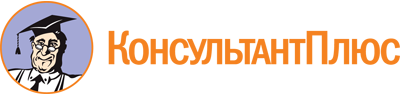 Закон Забайкальского края от 20.11.2008 N 72-ЗЗК
(ред. от 28.12.2022)
"О налоге на имущество организаций"
(принят Законодательным Собранием Забайкальского края 17.11.2008)Документ предоставлен КонсультантПлюс

www.consultant.ru

Дата сохранения: 21.06.2023
 20 ноября 2008 годаN 72-ЗЗКСписок изменяющих документов(в ред. Законов Забайкальского краяот 05.10.2009 N 241-ЗЗК, от 21.12.2010 N 446-ЗЗК, от 18.11.2011 N 581-ЗЗК,от 04.06.2012 N 663-ЗЗК, от 10.10.2012 N 707-ЗЗК, от 29.10.2013 N 873-ЗЗК,от 16.12.2013 N 891-ЗЗК, от 24.09.2014 N 1037-ЗЗК,от 31.10.2014 N 1058-ЗЗК, от 18.11.2014 N 1080-ЗЗК,от 22.12.2014 N 1107-ЗЗК, от 16.11.2015 N 1238-ЗЗК,от 29.12.2015 N 1283-ЗЗК, от 20.10.2016 N 1389-ЗЗК,от 27.10.2016 N 1394-ЗЗК, от 23.11.2016 N 1399-ЗЗК,от 29.11.2016 N 1408-ЗЗК, от 02.05.2017 N 1476-ЗЗК,от 25.12.2018 N 1678-ЗЗК, от 21.06.2019 N 1741-ЗЗК,от 23.07.2019 N 1746-ЗЗК, от 30.12.2019 N 1790-ЗЗК,от 19.10.2020 N 1851-ЗЗК, от 27.11.2020 N 1853-ЗЗК,от 30.12.2020 N 1900-ЗЗК, от 01.03.2022 N 2031-ЗЗК,от 23.11.2022 N 2119-ЗЗК, от 28.12.2022 N 2141-ЗЗК)И.о. Председателя ЗаконодательногоСобрания Забайкальского краяД.Ц.ДУГАРОВГубернаторЗабайкальского краяР.Ф.ГЕНИАТУЛИН